РОССИЙСКАЯ ФЕДЕРАЦИЯКАРАЧАЕВО-ЧЕРКЕССКАЯ РЕСПУБЛИКАУСТЬ-ДЖЕГУТИНСКИЙ МУНИЦИПАЛЬНЫЙ РАЙОНМУНИЦИПАЛЬНОЕ БЮДЖЕТНОЕ ОБЩЕОБРАЗОВАТЕЛЬНОЕ УЧРЕЖДЕНИЕ«СРЕДНЯЯ ОБЩЕОБРАЗОВАТЕЛЬНАЯ ШКОЛА №5г. УСТЬ-ДЖЕГУТЫ»___________________________________________________________________________________________________________________________________________________________369301, КЧР, Усть-Джегутинский муниципальный район, г. Усть-Джегутаул. Балахонова, д.13, тел./факс (87875) 7-44-08e-mail: MOUShkola5@yandex.ruсайт:  https://moushkola5.kchrschool.ru/ВЫПИСКА ИЗ ПРИКАЗА     09.01.2023г.                                                                                                № 09  г. Усть-ДжегутаОб утверждении двухнедельного (основного) меню приготавливаемых блюд для обучающихся 1-4 классов В целях осуществления качественной и разнообразной организации питания детей и улучшения ингредиентного состава блюд, ПРИКАЗЫВАЮ:1. 	Утвердить прилагаемое Двухнедельное (основное) меню приготавливаемых блюд для обучающихся 1-4 классов МБОУ «СОШ №5                      Г. УСТЬ-ДЖЕГУТЫ" в новой редакции (Приложение).2. 	Ответственному за питание обучающихся заместителю директора по УР Бондаренко О.М. организовать питание обучающихся в соответствии с двухнедельным (основным) меню в новой редакции.3. Повару детского питания Боташевой М.Х. строго придерживаться данного меню при приготовлении блюд для учащихся 1-4 классов.4. Контроль за исполнением настоящего приказа оставляю за собой.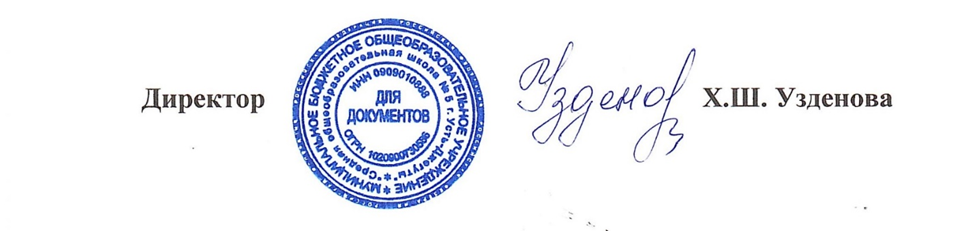 